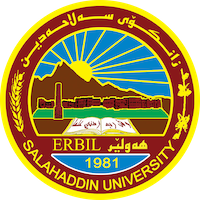 Academic Curriculum Vitae 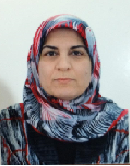 Personal Information:Full Name: Gulkhater Hammad SharifAcademic Title: Assistant LecturerEmail: gulkhater.sharif@su.edu.krdMobile: 07504750226Education: - Bachelor Degree in Chemistry in 22-7-1986 Salahaddin University/ Chemistry department- Master of Science in Analytical Chemistry in 20-10-2004 Salahaddin University.Employment: -Assist Lecturer of chemistry since 2004, College of Basic Education, Department of General Science/ Salahaddin University.Title of M.Sc. thesis: Batch and Flow – injection spectrophotometric determination of Methyl acetate.  Qualifications 1- Certification of participation in Chemical Safety and Security Officer Training (18th – 20th June 2013)2- Certification of participation in Microsoft PowerPoint 2003 course 3-7/1/20103- Certification of participation in MS PowerPoint 2010 + Camtasia Studio 7 course4- Certification of participation in course of Teaching methods (from 16-9-2006 to 7-10-2006)5- Certification of participation in Child Friendly School Training of trainers Workshop (26-31 December 2013)6- Certification of participation in Teaching & Teacher Education Workshop (23,24 April 2014)   Teaching experience: 1-Academic Debate– 1st stage2- Analytical chemistry –2nd stage3- Inorganic chemistry –2nd stage4- Organic chemistry –3rd stage5- General chemistry – 1st stage6- Industrial chemistry –3rd stage7- Physical chemistry – 3rd stageResearch and publicationsThe stability constants and thermodynamic functions of Pd (II) complexes with Salicylic acid and its derivatives.Conferences attended4th International Visible Conference on Educational Sciences (April 13 -2013)Conference of Salahaddin University (March 1-2023)Conference of Salahaddin University (April 16-2023)Conference of Salahaddin University (April 30-2023)6th scientific conference for holders of advanced degrees (Scientific research & current challenges)Professional memberships Kurdistan Teachers UnionKurdistan Chemists syndicateProfessional Social Network Accounts:https://www.researchgate.net/profile/Gulkhater-Sharifhttps://www.linkedin.com/in/gulkhater-hammad-011b87123https://scholar.google.com/citations?view_op=list_works&hl=en&user=_9o_Ub0AAAAJhttps://academics.su.edu.krd/profile-admin/index.php?p=profilehttps://www.facebook.com/Gulkhater.Hammadhttps://orcid.org/0009-0009-1100-7105